„Energia przyszłości”Konkurs dla studentów i doktorantów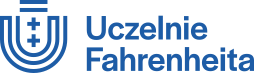 Załącznik nr 1 - budżet projektuNazwa projektu: *Budżet nie może obejmować wynagrodzeń dla uczestników projektu.L.p.Nazwa kosztuWysokość kosztu kwalifikowanego (zł) Inne źródło finansowaniaSuma kosztówSuma kosztów